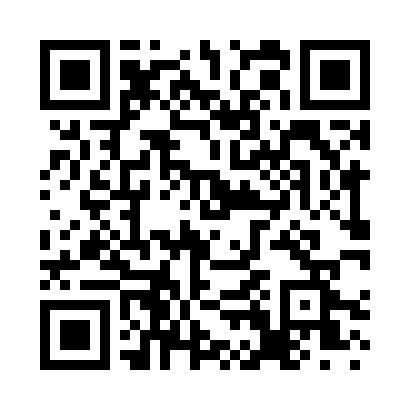 Prayer times for Saukorve, EstoniaWed 1 May 2024 - Fri 31 May 2024High Latitude Method: Angle Based RulePrayer Calculation Method: Muslim World LeagueAsar Calculation Method: HanafiPrayer times provided by https://www.salahtimes.comDateDayFajrSunriseDhuhrAsrMaghribIsha1Wed2:525:181:156:319:1211:302Thu2:515:151:146:339:1511:313Fri2:505:131:146:349:1711:324Sat2:495:101:146:359:2011:335Sun2:485:081:146:379:2211:346Mon2:475:051:146:389:2411:357Tue2:465:031:146:399:2711:368Wed2:455:001:146:419:2911:379Thu2:444:581:146:429:3111:3810Fri2:434:551:146:439:3411:3911Sat2:424:531:146:459:3611:4012Sun2:414:511:146:469:3811:4113Mon2:404:481:146:479:4011:4214Tue2:394:461:146:489:4311:4315Wed2:384:441:146:509:4511:4416Thu2:374:421:146:519:4711:4517Fri2:364:391:146:529:4911:4618Sat2:364:371:146:539:5211:4719Sun2:354:351:146:549:5411:4820Mon2:344:331:146:559:5611:4821Tue2:334:311:146:579:5811:4922Wed2:334:291:146:5810:0011:5023Thu2:324:271:146:5910:0211:5124Fri2:314:261:147:0010:0411:5225Sat2:304:241:147:0110:0611:5326Sun2:304:221:157:0210:0811:5427Mon2:294:201:157:0310:1011:5528Tue2:294:191:157:0410:1211:5629Wed2:284:171:157:0510:1411:5730Thu2:284:161:157:0610:1511:5731Fri2:274:141:157:0610:1711:58